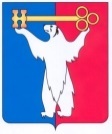 АДМИНИСТРАЦИЯ ГОРОДА НОРИЛЬСКАКРАСНОЯРСКОГО КРАЯПОСТАНОВЛЕНИЕ05.11.2020					г. Норильск				   	№ 565О внесении изменений в постановление Администрации города Норильска от 09.07.2013 № 338В соответствии с Федеральным законом от 27.07.2010 № 210-ФЗ 
«Об организации предоставления государственных и муниципальных услуг»,ПОСТАНОВЛЯЮ:1. Внести в Административный регламент предоставления муниципальной услуги по оказанию материальной помощи для участия в конкурсах социально-культурной реабилитации (адаптации) за пределами муниципального образования город Норильск, утвержденный постановлением Администрации города Норильска от 09.07.2013 № 338 (далее – Административный регламент), следующие изменения:1.1. В пункте 2.1 Административного регламента слова «инвалидам и сопровождающим их лицам» исключить.1.2. В наименовании приложений № 1, № 2 к Административному регламенту слова «инвалидам и сопровождающим их лицам» исключить.2. Опубликовать настоящее постановление в газете «Заполярная правда» и разместить его на официальном сайте муниципального образования город Норильск.3. Настоящее постановление вступает в силу после его официального опубликования в газете «Заполярная правда».Исполняющий полномочияГлавы города Норильска								Н.А. Тимофеев